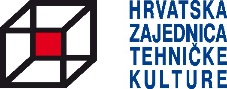 Obrazac za NagraduGodišnja nagradaHrvatske zajednice tehničke kulture za 2022. godinupojedincima*I. Predlagatelj 1. Ime i prezime odnosno puni naziv predlagatelja 2. Potpuna adresa, broj telefona/mobitela i adresa e-pošte predlagateljaII.  Predloženik 1. Ime i prezime (titula) predloženika i OIB 2. Potpuna adresa prebivališta predloženika, broj telefona/mobitela, adresa e-pošte, naziv i       adresa ustanove ili tvrtke u kojoj je zaposlen te radno mjesto 3. Predloženikova stručna sprema i zanimanje, naziv i sjedište najviše škole koju je predloženik      završio 4. Mjesto, država i datum rođenja predloženika 5. Područje tehničke kulture u kojem se predloženik predlaže za Godišnju nagradu Hrvatske      zajednice tehničke kulture za 2022. godinu 6. Naziv udruge(a) tehničke kulture čiji je predloženik član s naznakom odgovornih dužnosti koje      obnaša7. Popis predloženikovih radova (knjige, članci, stručni referati, inovacije) s preslikom naslovne      stranice rada i isprava koje potvrđuju predloženikovo autorstvo, obvezno priložiti ovom         obrascu 8. Sažet životopis predloženika s naglaskom na sveukupno djelovanje i postignuća u tehničkoj      kulturi, opsega do najviše jedne tipkane stranice, obvezno priložiti ovom obrascu 9. Opis i obrazloženje postignuća u tehničkoj kulturi u 2022. godini, opsega do najviše jedne        tipkane stranice, obvezno priložiti ovom obrascu10. Je li predloženik kandidat za dodjelu Državne nagrade tehničke kulture „Faust Vrančić“ za          godinu za koju se raspisuje Javni raspis za dodjelu Nagrade Hrvatske zajednice tehničke          kultureMjesto i datum ispunjavanja obrasca: ________________________________________Potpis predlagatelja: _____________________________________________________(ukoliko je predlagatelj ustanova ili udruga, čitko ispisano ime i prezime ovlaštene osobe i pečat)Potpisom ovog dokumenta potvrđujem da me je Hrvatska zajednica tehničke kulture, kao voditelj obrade osobnih podataka, u svrhu svojeg poslovanja a sukladno Općoj uredbi o zaštiti osobnih podataka, upoznala s prikupljanjem i obradom osobnih podataka, pravom na uvid, ispravak ili dopunu osobnog podatka, s mogućnošću prigovora na daljnju ili prekomjernu obradu ili brisanje osobnog podatka, mjerama za zaštitu osobnih podataka te svim ostalim informacijama vezanim za obradu osobnih podataka. Potpis ovlaštene osobe						     M. P.			   ___________________________________________* Ispunjeni obrazac treba najkasnije do 21. siječnja 2023. godine dostaviti na adresu: Hrvatska zajednica tehničke kulture, 10002 Zagreb, Dalmatinska 12,  p. p. 149 s naznakom Prijedlog za nagradu ili na adresu elektroničke pošte: marija.hodak@hztk.hr Za sve informacije možete se obratiti na broj mobitela: 099/683-6374 - Marija Hodak